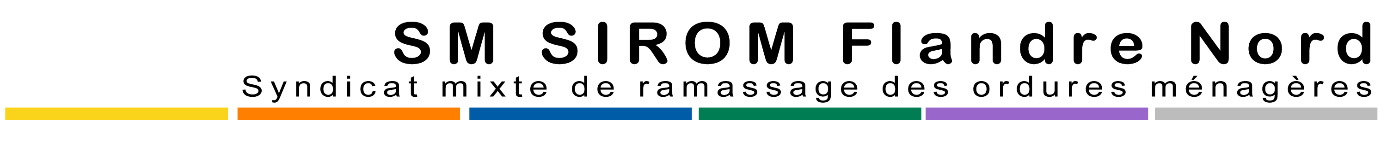 MARCHE PUBLIC PASSE SELON UNE PROCEDURED’APPEL D’OFFRES OUVERT EUROPEENEtabli en application de l’Ordonnance n°2015-899 du 23 juillet 2015 etdu décret n°2016-360 du 25 mars 2016 relatifs aux marchés publics.La procédure utilisée est la suivante :Procédure formalisée passée en application des articles 25-I-1° 67 à 68 et 78 et 80 dudécret n°2016-360 du 25 mars 2016 relatif aux marchés publicsFourniture de sacs jaunes de collecte desemballages ménagers recyclables en porte à porteACTE D’ENGAGEMENTPouvoir adjudicateur :Monsieur le Président du SM SIROM Flandre NordVoie Romaine 2275 Steen Straete59470 WORMHOUTTél : 03 28 20 22 10Fax : 03 28 62 67 33http://www.sm-sirom-flandre-nord.frcontact@sm-sirom-flandre-nord.frPersonne habilitée à donner les renseignements prévus à l’article 127 du décret n°2016-360 du25 mars 2016 : Monsieur le Président du SM SIROM Flandre NordOrdonnateur : Monsieur le Président du SM SIROM Flandre NordComptable public assignataire : Monsieur le comptable des finances publiques d’HONDSCHOOTEDésignation, adresse, téléphone du comptable assignataire :Monsieur le Trésorier d’HONDSCHOOTE, 1 rue de Furnes, 59122 HONDSCHOOTETél. : 03.28.68.32.871) ENGAGEMENT DU CANDIDATJe soussigné (nom, prénoms, qualité) :Agissant(1)☐ pour mon propre compte ☐ pour le compte de la sociétéAgissant en tant que mandataire dûment habilité par les membres du groupement à signer le présent acte d’engagement(1):☐ du groupement solidaire ☐ du groupement conjointAgissant pour notre compte en cas de(1) :☐ groupement solidaire sans habilitation du mandataire☐ groupement conjoint sans habilitation du mandataireAprès avoir pris connaissance du cahier des clauses administratives et techniques particulières, des documents qui y sont mentionnés ainsi que du règlement de la consultation :Je m'engage sans réserve conformément aux clauses et conditions des documents visés ci-dessus, à exécuter les prestations demandées aux conditions suivantes :OU (rayer les mentions inutiles)J’engage le groupement dont je suis mandataire, sans réserve conformément aux clauses et conditions des documents visés ci-dessus, à exécuter les prestations demandées aux conditions suivantes :OU (rayer les mentions inutiles)Nous nous engageons, sans réserve conformément aux clauses et conditions des documents visés ci-dessus, à exécuter les prestations demandées aux conditions suivantes :Montant globalLe montant global des prestations pour la durée totale du marché (2 ans renouvelable 1 fois à compter de sa date de notification) est compris entre un montant minimum de 85 000 € HT et un maximum de 340 000 € HT.Bordereau de prix unitaire1.3) Délai de livraisonLe délai maximum de livraison ne peut dépasser 4 semaines à compter de la date de réception du bon de commande.(1) Cocher la mention utile2) DESIGNATION DU CANDIDAT2.1) Partie à compléter quand le candidat se présente seulNom :......................................................................................................................................Qualité :..................................................................................................................................Adresse du siège social : ...................................................................................................................................................................................................................................................................................................................................................................................................................Numéro d'identification SIRET(2) : ...................................................................................................Code d'activité économique APE(2) : ................................................................................................IBAN : ...........................................................................................................................................Téléphone : 				Télécopie :demande que la collectivité locale ou l’EPCI règle les sommes dues au titre du présent marché enfaisant porter le montant au crédit du compte ouvert au nom de :.....................................................................................................................................................Sous le numéro :.....................................................................................................................................................Banque :......................................................................................................................................................Centre de chèques postaux de : ........................................................................................................affirme que mon offre me lie pour la durée de validité des offres indiquée au règlement de laconsultation et dans l'avis de consultation.2.2) Partie à compléter quand le candidat est un groupement solidaireDescription de l’ensemble des prestations que les membres du groupement s’engagent solidairement à exécuter.MANDATAIRENom : ...........................................................................................................................................Qualité : ........................................................................................................................................Forme juridique : ...........................................................................................................................Adresse du siège social : .......................................................................................................................................................................................................................................................................Numéro d'identification SIRET(2) : .....................................................................................................Code d'activité économique APE(2) : ..................................................................................................IBAN : ...........................................................................................................................................Téléphone :				 Télécopie :Compte à créditer au nom de(3).........................................................................................................Sous le numéro: ..............................................................................................................................Banque : .........................................................................................................................................Centre de chèques postaux de : ........................................................................................................ affirme que l’offre du groupement dont je suis mandataire me lie pour la durée de validité des offres indiquée au règlement de la consultation et dans l'avis de consultation.(2)Pour les entreprises ou sociétés établies en France(3) N’indiquer que le ou les numéro(s) de compte qui sera(ont) crédité(s) en cours d’exécution du marché et rayer les mentions inutilesCO-TRAITANTNom : ...........................................................................................................................................Qualité : ........................................................................................................................................Forme juridique : ...........................................................................................................................Adresse du siège social : .......................................................................................................................................................................................................................................................................Numéro d'identification SIRET(2): .....................................................................................................Code d'activité économique APE(2) : .................................................................................................IBAN : ...........................................................................................................................................Téléphone : 				Télécopie :Compte à créditer au nom de(3) ........................................................................................................Sous le numéro: ..............................................................................................................................Banque : .........................................................................................................................................Centre de chèques postaux de : ........................................................................................................2.3) Partie à compléter quand le candidat est un groupement conjointDescription du montant et de la répartition détaillée des prestations que les membres du groupements’engagent à exécuter.MANDATAIRENom : ...........................................................................................................................................Qualité : ........................................................................................................................................Forme juridique : ...........................................................................................................................Adresse du siège social : ......................................................................................................................................................................................................................................................................Numéro d'identification SIRET(2) : ......................................................................................................Code d'activité économique APE(2) : ..................................................................................................IBAN : ...........................................................................................................................................Téléphone : 			Télécopie :Compte à créditer au nom de(3) ........................................................................................................Sous le numéro: ..............................................................................................................................Banque : .........................................................................................................................................Centre de chèques postaux de : ........................................................................................................CO-TRAITANTNom : ...........................................................................................................................................Qualité : ........................................................................................................................................Forme juridique : ...........................................................................................................................Adresse du siège social : .......................................................................................................................................................................................................................................................................Numéro d'identification SIRET(2) : .....................................................................................................Code d'activité économique APE(2) : ...................................................................................................IBAN : ............................................................................................................................................Téléphone : 			Télécopie :Compte à créditer au nom de(3) ........................................................................................................Sous le numéro: ..............................................................................................................................Banque : .........................................................................................................................................Centre de chèques postaux de ..........................................................................................................2.4) Avance (article 110 du décret n°2016-360 du 25 mars 2016 relatif aux marchés publics)Conformément aux dispositions de l’article 110 du décret n°2016-360 du 25 mars 2016, le titulaire peut, en cas d’acceptation, bénéficier de l’avance dès lors que le montant du marché est > à 50 000 € HT.Je renonce au bénéfice de l'avance : ☐OUI 	☐ NON (Cocher la case correspondante.)L'avance ne pourra être versée qu'après constitution de la garantie à première demande sur la totalitédu montant de l’avance prévue.Les modalités de calcul de l’avance et de remboursement sont précisées au CCAP.2.5) Déclaration d’origine des fournitures☐ Pays de la CEE, France comprise☐ Pays membre de l'Organisation mondiale du commerce signataire de l'accord sur les marchés publics (Union européenne exclue)☐ Autre3) PARTIE RESERVEE A LA COLLECTIVITEEst acceptée la présente offre pour valoir acte d'engagement.A WORMHOUT, leLe Président du SM SIROM Flandre NordRégis LAPORTE4) NOTIFICATION DU MARCHE AU TITULAIRELa notification consiste en la remise d'une copie du marché au titulaire. Cette remise peut être opérée par lettre recommandée avec accusé de réception. Dans ce cas, coller dans ce cadre l'avis de réception postal, daté et signé par le titulaire. En cas de remise contre récépissé, le titulaire signera la formule ci-dessous.Reçu à titre de notificationune copie du présent marchéA 			, leDésignation des fournituresUnitéPrix unitaire en € HT(au mille)TVAPrix unitaireen € T.T.C.Sacs jaunes de 50 litresAu mille20%